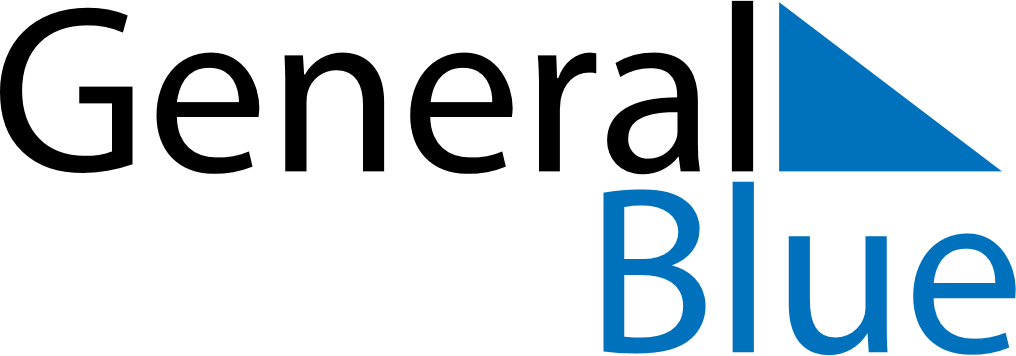 April 2028April 2028April 2028GuamGuamSUNMONTUEWEDTHUFRISAT123456789101112131415Good Friday16171819202122Easter SundayTax Day23242526272829Administrative Professionals Day30